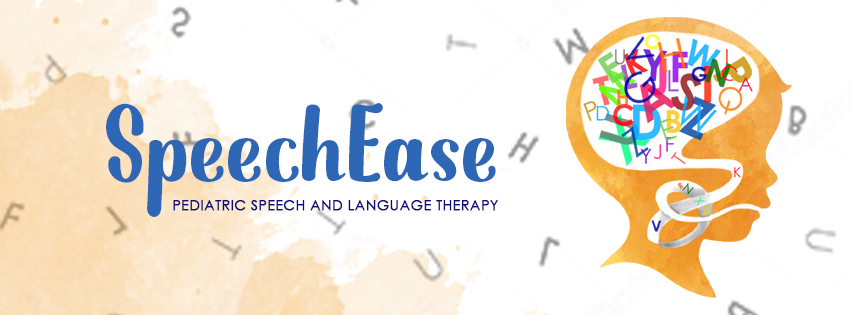 2020-2021 CalendarSpeechEase, PLLC generally follows the academic calendar of the Frankfort School District, 157c. Dates on which SpeechEase, PLLC will be closed include:October 8-9, 2020 (Columbus Day Weekend)November 26, 2020 (Thanksgiving Holiday)December 21-25, 2020 (Week of Christmas)March 29- April 2, 2021 (Spring Break)Summer Intensive weeks:June 21-25, 2021July 2021 TBDAugust 9-13, 2021